Анализ актуальных  изменений законодательствапо общим вопросамналогообложения и права в период пандемии COVID-19Москва - 2020 год***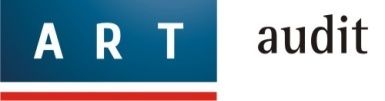 Аудиторская компания АО АК «Арт-Аудит»Москва, Хорошевское шоссе, д. 32 А, подъезд 3, офис 203т/ф 7 (495) 374-85-20mail@art-audit.comwww.art-audit.com ЧТО ИЗМЕНИЛОСЬИСТОЧНИКПравительство ограничило проверки бизнесаС 18 марта до 1 мая федеральные органы не будут назначать проверки, предусмотренные Законом о защите прав юрлиц и ИП. Ограничение распространяется и на отдельные виды проверок, которых данный закон не касается: выездные налоговые и плановые выездные таможенные.Поручение Правительства РФ в части проверок от 18.03.2020 (http://government.ru/orders/selection/401/39205/)Установлены  дополнительные нерабочие  дни на период с 30 марта  2020 г. по 3 апреля 2020 г.Указ Президента РФ «Об объявлении в Российской Федерации нерабочих дней» от 25 марта С 4 по 30 апреля 2020 г. Президентом РФ объявлены нерабочие дни с сохранением за работниками заработной платы.Указ Президента РФ  "О мерах по обеспечению санитарно-эпидемиологического благополучия населения на территории Российской Федерации в связи с распространением новой коронавирусной инфекции (COVID-19)" от 2 апреля 2020  г. Утвержден перечень организация, предприятий,  на которые нормы Указа Президента РФ «Об объявлении в Российской Федерации нерабочих дней» от 25 марта не распространяются. Указ Президента РФ «Об объявлении в Российской Федерации нерабочих дней» от 25 мартаМинтруд конкретизировал список предприятий, на которые не распространяется Указ "Об объявлении в РФ нерабочих дней". В частности, в обычном порядке будут также работать организации (п. 4 Рекомендаций):- обеспечивающие непрерывность деятельности медицинских и аптечных организаций;- работающие в сфере социального обслуживания;- предоставляющие жилищно-коммунальные услуги;- предоставляющих финансовые услуги (в части неотложных функций);- осуществляющие транспортное обслуживание населения;- занимающиеся сельским хозяйством и занятые на весенних полевых работах.Дополнительно Минтруд сообщил, что указ не распространяется на организации, задействованные в сфере информационных технологий и связи, в том числе почты. Продолжить трудиться могут и те, кто перешел на удаленный режим работы.Письмо Минтруда РФ  от 27.03.2020 г. № 14-4/10/П-2741Наличие в марте и апреле нерабочих дней не является основанием для снижения заработной платы. Работникам, труд которых оплачивается сдельно, за нерабочие дни с 30 марта по 3 апреля нужно выплатить соответствующее вознаграждение, определяемое локальным нормативным актом работодателя. Суммы расходов на эти цели относятся к расходам на оплату труда в полном размере (п. 1 Рекомендаций).Нерабочий день не относится к выходным или нерабочим праздничным дням, поэтому оплата производится в обычном, а не повышенном размере.Рекомендации Минтруда России в Письме от 26.03.2020 г. № 14-4/10/П-2696Согласно новому закону, если пособие по временной нетрудоспособности в расчете за полный календарный месяц ниже минимального размера оплаты труда, установленного федеральным законом, пособие по временной нетрудоспособности выплачивается застрахованному лицу в размере, исчисляемом исходя из минимального размера оплаты труда.Федеральный закон от 01.04.2020 № 104-ФЗ  "Об особенностях исчисления пособий по временной нетрудоспособности и осуществления ежемесячных выплат в связи с рождением (усыновлением) первого или второго ребенка"Срочные изменения в работе судов: рассмотрение большинства дел приостановленоИз-за коронавируса с 19 марта по 10 апреля включительно доступ во все суды ограничивается. Рассматриваться будут только дела, носящие безотлагательный характер, а также дела упрощенного и приказного производства. Документы в суд следует направлять почтой или через интернет.Такое решение приняли Верховный суд и Совет судей.Постановление Президиума ВС РФ и Президиума Совета судей РФ от 18.03.2020 N 808 (http://vsrf.ru/press_center/news/28815/)В Москве приняли дополнительные меры в связи с коронавирусомС 16 марта до 10 апреля на территории Москвы нельзя проводить спортивные, зрелищные, публичные и другие массовые мероприятия независимо от количества участников.Временно приостановлены любые досуговые мероприятия в зданиях, строениях, сооружениях (помещениях в них) с числом участников более 50 человек одновременно.Указ Мэра Москвы от 16.03.2020 N 21-УМ (https://www.mos.ru/upload/documents/docs/21-YM.pdf)Россия закрыла границу для иностранцевС 18 марта до 30 апреля 2020 года включительно иностранных граждан и лиц без гражданства не будут пускать на территорию РФ. Ограничения не затронут грузовые перевозки всех видов.Распоряжение Правительства РФ от 16.03.2020 N 635-рИзмерение температуры у работников и посетителей: разъяснения Роскомнадзора о тепловизорахВ связи с распространением нового коронавируса власти вводят различные обязанности, в том числе для организаций. В частности, в Москве все работодатели должны обеспечить измерение температуры тела сотрудников. Подобные требования вызывают у компаний вопросы, например об использовании тепловизоров.Роскомнадзора<Особенности использования тепловизоров работодателями - операторами персональных данных - с целью предотвращения распространения коронавируса>С 20 марта 2020 г. и до 1 июля 2020 г. применяются Временные правила оформления листков нетрудоспособности, назначения и выплаты пособий по временной нетрудоспособности в период нахождения на карантине в связи с распространением новой коронавирусной инфекции (2019-nCoV).Временные правила распространяются на застрахованных лиц, прибывших в Российскую Федерацию с территории стран, где зарегистрированы случаи заболевания новой коронавирусной инфекцией (2019-nCoV), а также на проживающих совместно с ними застрахованных лиц.Постановление Правительства РФ от 18.03.2020 N 294"Об утверждении Временных правил оформления листков нетрудоспособности, назначения и выплаты пособий по временной нетрудоспособности в случае карантина"Работодателям города Москвы предложено перевести часть работников на работу из дома в целях уменьшения количества социальных контактов на фоне распространения коронавирусной инфекцииОтмечается, что Правительством Москвы будет отрабатываться возможность перехода на дистанционную работу организаций и предприятий соответствующих отраслей.При этом следует иметь в виду, что удаленная работа означает выполнение трудовых обязанностей с выплатой заработной платы и не подменяется вынужденными отпусками за свой счет.Информация Мэра Москвы от 18.03.2020 "Коронавирус. Работа из дома"ФНС, госкорпорациям и федеральным госорганам запрещено до 1 мая подавать заявления о банкротстве организаций и предпринимателей. Аналогичная мера рекомендована Центробанку и региональным властям.Поручение Правительства РФ от 18.03.2020"Михаил Мишустин дал поручения, направленные на предоставление отсрочки по уплате налогов и страховых взносов в отношении налогоплательщиков, относящихся к отраслям туризма и авиаперевозок, а также на обеспечение возможности введения моратория на подачу заявлений о банкротстве"Во втором чтении принят проект о штрафе за задержку сдачи формы СЗВ-ТД и ошибки в нейЗа непредставление в срок, подачу неполных или недостоверных сведений о трудовой деятельности в ПФР должностному лицу будет грозить предупреждение либо административный штраф от 300 до 500 руб.Сейчас указанное нарушение влечет предупреждение или штраф по общей норме. Для должностных лиц размер штрафа составляет от 1 тыс. до 5 тыс. руб., для организаций - от 30 тыс. до 50 тыс. руб.Проект Федерального закона N 748758-7- с 18 марта 2020 г. организации и предприниматели не могут оформить разрешение на привлечение и использование иностранных работников.- Приостановлен прием документов, оформление и выдачу иностранным гражданам и лицам без гражданства в дипломатических представительствах и консульских учреждениях Российской Федерации всех категорий виз, за исключением дипломатических, служебных, обыкновенных деловых виз.Распоряжение Правительства РФ от 16.03.2020 N 635-р<О временном ограничении въезда в Российскую Федерацию иностранных граждан и лиц без гражданства и временном приостановлении оформления и выдачи виз и приглашений>Приняты меры поддержки бизнеса, такие как:-Временная отмена ограничений на движение в городе грузового транспорта и приостановка весового контроля транспорта, доставляющего продукты питания и товары первой необходимости;-«Зеленый коридор» для импортеров продовольствия и товаров первой необходимости;-Нулевая ставка ввозной пошлины на лекарственные средства, медицинские изделия и ряд других товаров;-Безрецептурная продажа лекарств аптечными сетями.-Освобождение туроператоров на 2020 год от уплаты взносов в резервный фонд ассоциации «Турпомощь» (размер взноса составляет 1 рубль).-Компенсация убытков туроператоров по невозвратным тарифам авиаперевозок.-Поддержка организаций всех видов транспорта, пострадавших из-за мер, принимаемых в связи с распространением коронавируса.-Субсидирование процентных ставок застройщикам, получившим кредиты по проектному финансированию.Меры поддержки бизнеса для преодоления последствий новой коронавирусной инфекции:https://www.economy.gov.ru/material/news/ekonomika_bez_virusa/mery_podderzhki_biznesa_covid-19/Работающие граждане старше 65 лет, выбравшие режим самоизоляции, смогут получить больничный с 6 по 19 апреля. Назначение пособия по временной нетрудоспособности в связи с карантином не потребует от граждан заполнения каких-либо документов. Оплата больничного листа придет гражданам напрямую из средств Фонда социального страхования.Постановление Правительства РФ от 1 апреля 2020 г. №402)Ключевая ставка с 23 марта 2020 года пока остается прежней — 6%. Следующий пересмотр возможен 24 апреля 2020 года. Информация Банка России от 20.03.2020).Приняты поправки  в существующую статью 6.3 КоАП «Нарушениезаконодательства в области обеспечения санитарно- эпидемиологического благополучия населения» .Федеральный закон от 01.04.2020 № 99-ФЗ.Предусмотрена ответственность за  невыполнение гражданами требований нормативных правовых актов города Москвы, направленных на введение и обеспечение режима повышенной готовности на территории города Москвы, в том числе необеспечение режима самоизоляции, если эти действия (бездействие) не содержат уголовно наказуемого деяния или не влекут административной ответственности  соответствии с Кодексом Российской Федерации об административных правонарушениях.Закон города Москвы О внесении изменений в статьи 2 и 8 Закона города Москвы от 10 декабря 2003 года № 77 «Об общественных пунктах охраны порядка в городе Москве» и Закон города Москвы от 21 ноября 2007 года № 45 «Кодекс города Москвы об административных правонарушениях».  Совет Федерации одобрил поправки к УК РФ, которые понадобились в связи с борьбой с коронавирусом. За нарушение санитарно-эпидемиологических правил, повлекшее по неосторожности массовое заболевание или отравление людей, будут назначать наказания. Такая же ответственность наступит, если нарушение создало угрозу массового заболевания или отравления людей. Кроме того, УК РФ дополняется двумя новыми статьями, устанавливающими ответственность за публичное распространение заведомо ложной информации.Проект Федерального закона № 929651-7 (https://sozd.duma.gov.ru/bill/929651-7)Сертификат о форс-мажоре стал бесплатнымС 26 марта ТПП и ее региональные подразделения начали бесплатно выдавать сертификаты о форс-мажоре в соответствии с условиями внешнеторговых сделок и международных договоров. Ранее стоимость этой услуги составляла около 13 тыс. руб. по каждому договору. Как обстоятельство непреодолимой силы свидетельствуется не само распространение коронавируса, а принимаемые российскими властями меры, из-за которых отечественная компания не может исполнить контракт.Кроме того, ТПП открыла горячую линию для консультирования бизнеса по вопросам о форс-мажорных обстоятельствах, возникших при исполнении договоров (контрактов) из-за пандемии. Консультации проводят по телефонам:- +7 (495) 620-04-01 - в будни с 9:00 до 20:00;- +7 (495) 620-02-93 и +7 (495) 620-05-20 - в будни с 9:00 до 18:00.Информация Минэкономразвития России от 27.03.2020 (https://economy.gov.ru/material/news/ekonomika_bez_virusa/uslugi_po_vydache_sertifikatov_o_fors_mazhornyh_obstoyatelstvah_stali_besplatnymi_dlya_biznesa.html)Москве и области для всех жителей введен режим самоизоляцииМэр столицы обязал граждан не покидать места проживания (пребывания) (п. 9 Указа мэра Москвы). Выходить из дома можно в случае прямой угрозы жизни и здоровью, а также, чтобы:- обращаться за экстренной (неотложной) медицинской помощью;- добираться до работы (если на этой неделе необходимо на нее ходить) и обратно;- передвигаться по Москве, если это связано с работой;- ходить в ближайший магазин, аптеку или другое место приобретения товаров, работ, услуг;- выгуливать домашних животных на расстоянии не более 100 метров от дома;- выносить отходы до ближайшего места их накопления.Ограничения не будут распространяться на лиц, имеющих специальный пропуск. Кто и как его получит, установит Правительство Москвы.Работодателям из перечня организаций, чьи работники трудятся на этой неделе, не стоит волноваться: до офиса персонал доедет. Остальные могут организовать работу в удаленном режиме.Аналогичные меры приняты в Московской области (п. 5 Постановления губернатора Московской области).Указ Мэра Москвы от 29.03.2020 N 34-УМС 28 марта закроют санатории, курорты и общепит: новые поручения правительстваДо 1 июня будет запрещено бронировать места и размещать граждан в пансионатах, домах отдыха, санаториях, оздоровительных детских лагерях круглосуточного действия, гостиницах, расположенных на курортах. Исключения сделаны только для лиц в служебных поездках или командировках. Тем, кто сейчас находится в перечисленных местах, должны обеспечить условия для самоизоляции, а также организовать их питание на месте.До указанной даты регионам также рекомендовано приостановить деятельность горнолыжных трасс, объектов массового отдыха, расположенных на курортах.С 28 марта до 5 апреля органам исполнительной власти субъектов РФ поручено приостановить деятельность организаций общепита, за исключением дистанционной торговли.Поручения Правительства РФ от 27.03.2020 (http://government.ru/orders/selection/401/39288/)В связи со вспышкой коронавирусной инфекции (2019-nCoV) работодателям необходимо:- разработать и принять локальные нормативные акты, касающиеся организации рабочих процессов, проведения корпоративных мероприятий в период вспышки коронавируса;- принять меры по профилактике коронавируса в офисе;- принять меры по ограничению контактов с работниками, прибывшими из стран, неблагополучных по коронавирусу.В первую очередь необходимо издать распоряжение о профилактике распространения коронавируса и ознакомить с ним всех сотрудников.Разъяснения по Указу Президента РФ от 25.03.2020 N 206.Определены риски работодателя  при неправильной организации работы в условиях неблагоприятной эпидемиологической ситуации (карантина). Возможны, в частности, следующие риски:административная ответственность по ч. 1, 2 ст. 5.27 КоАП РФ. Например, за то, что отправите работника в отпуск за свой счет без его согласия;административная ответственность по ч. 6, 7 ст. 5.27 КоАП РФ. Например, не оплатите время простоя или снизите работнику заработную плату из-за перевода на дистанционную работу;признание увольнения незаконным, восстановление работника на работе с выплатой ему среднего заработка за все время вынужденного прогула - если необоснованно уволите работника. Это следует из абз. 1, 2 ст. 234, ч. 1, 2 ст. 394 ТК РФ, абз. 1 п. 60 Постановления Пленума Верховного Суда РФ от 17.03.2004 N 2;возмещение работнику морального вреда, судебных издержек. Это возможно при любых нарушениях прав работника (ч. 1 ст. 21, ст. 237, ч. 9 ст. 394 ТК РФ, ч. 1 ст. 98 ГПК РФ, п. 63 Постановления Пленума Верховного Суда РФ от 17.03.2004 N 2).Ст. 5.27. КоАП РФ; абз. 1, 2 ст. 234, ч. 1, 2 ст. 394 ТК РФ, абз. 1 п. 60 Постановления Пленума Верховного Суда РФ от 17.03.2004 N 2;  Для всех организаций и индивидуальных предпринимателей на 3 (три) месяца продлен срок представления налоговой отчетности (деклараций, расчетов по авансовым платежам), за исключением отчетности по НДС и страховым взносам, срок сдачи которой приходится на период март-май 2020 года. Налоговая декларация по НДС и расчет по страховым взносам за 1 квартал 2020 года представляются до 15.05.2020 г. Постановление Правительства РФ от 02.04.2020 г. № 409Срок сдачи бухгалтерской отчетности за 2020 год продлен на 3 (три) месяца.Постановление Правительства РФ от 02.04.2020 г. № 409С 01 апреля 2020 года страхователи – организации и индивидуальные предприниматели, являющиеся субъектами малого и среднего бизнеса, вправе начислять страховые взносы по ставке 15% (из них 10% - в ПФР, 5% - в ФФОМС). Указанная ставка применяется к сумме заработка работника, превышающего федеральный МРОТ (12 130,00 руб.). Данные изменения носят бессрочный характер.ст. 5, ст. 6 Федерального закона от 01.04.2020 г. № 102-ФЗСубъекты малого и среднего бизнеса из пострадавших отраслей освобождены от уплаты страховых взносов на а обязательное социальное страхование на случай временной нетрудоспособности и в связи с материнством (с сумм выплат, превышающих МРОТ)ст. 5, ст. 6 Федерального закона от 01.04.2020 г. № 102-ФЗДо 31 мая 2020 года налоговые органы приостанавливают назначение выездных налоговых проверок, откладываются проверки пользователей онлайн-касс, а также контрольные мероприятия по соблюдению требований валютного законодательства РФПриказ ФНС России от 20.03.2020 г. № ЕД-7-2/181@, Постановление Правительства РФ от 02.04.2020 г. № 409До 31 мая 2020 года приостановлены меры взыскания для налогоплательщиков  - субъектов малого и среднего бизнеса из отраслей, наиболее пострадавших в связи с распространением коронавирусной инфекции (по утвержденному Правительством РФ Перечню пострадавших отраслей)Постановление Правительства РФ от 02.04.2020 г. № 409Для организаций и индивидуальных предпринимателей из отраслей, наиболее пострадавших от коронавирусной инфекции, являющихся субъектами малого и среднего бизнеса, перенесен срок уплаты налогов:на 6 (шесть) месяцев – налога на прибыль, УСН, ЕСХН за 2019 год; налогов (авансовых платежей) за март и 1 квартал 2020 года;на 4 (четыре) месяца – налогов (авансовых платежей) за апрель – июнь, 2 квартал, 1 полугодие 2020 года Постановление Правительства РФ от 02.04.2020 г. № 409Сроки уплаты авансовых платежей по транспортному, земельному налогам и налогу на имущество организаций для организаций и ИП малого и среднего бизнеса из пострадавших отраслей, перенесены до 30 октября 2020 года – за 1 квартал, до 30 декабря 2020 года – за 2 кварталПостановление Правительства РФ от 02.04.2020 г. № 409Для микропредприятий из наиболее пострадавших отраслей от коронавирусной инфекции срок уплаты страховых взносов за май-март 2020 года переносится на 6 (шесть) месяцев, за июнь-июль – на 4 (четыре) месяца. Аналогичные сроки предусмотрены и для страховых взносов от несчастных случаев на производстве и профессиональных заболеваний.Постановление Правительства РФ от 02.04.2020 г. № 409, ст. 5, ст. 6 Федерального закона от 01.04.2020 г. № 102-ФЗНачиная с 2021 года полученные процентные доходы по вкладам физических лиц в банках (с суммы свыше 1 млн. руб.) облагаются НДФЛ по ставке 13%Информация Минфина РФ от 01.04.2020 г.Срок предоставления документов, пояснений  и сведениям по требованиям налоговых органов, полученным в период с марта по май 2020 года,  продлевается на 20 (двадцать) рабочих дней, а по требованиям по НДС – на 10 (десять) рабочих днейПостановление Правительства РФ от 02.04.2020 г. № 409До 31 мая 2020 года налоговыми органами не будут блокироваться расчетные счета  в банке, если декларация или расчет по страховым взносам представлены несвоевременноПостановление Правительства РФ от 02.04.2020 г. № 409За нарушения, совершенные в период с марта по май 2020 года, налогоплательщик не привлекается к ответственности, предусмотренной ст. 126 НК РФПостановление Правительства РФ от 02.04.2020 г. № 409